المؤتمر الدولي الأول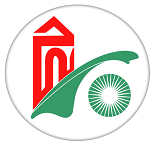 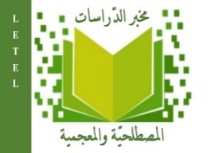 هجرة المصطلح بين العلوم (آليات انتقال المفاهيم ومظاهر التكامل المعرفي)-استمارة المؤتمر-اسم المشارك ولقبه: .....................................................................الجامعة (البلد): .....................................................................................الدرجة العلمية: ..........................................                            التخصص العام: ...............................................................التخصص الدقيق: .........................................رقم الهاتف: .....................................................................البريد الإلكتروني: ......................................................................................  	عنوان محور البحث: .......................................................عنوان البحث: ...................................................................................................................................................................رمز البحث:     ........................ (يملأ من قبل لجنة التحكيم)ـــــــــــــــــــــــــــــــــــــــــــــــــــــــــــــــــــــــــــــــــــــــــــــــــــــــــــــــــــــــــــــــــــــــــــــــــــــــــــــــــــــــــــــــــــــــــــــــــــــــــــــــــــــــــــــــــــــــــــــــــــــــــــــــــــــــــــــــــــــــــــــــــــــــــــــــــــــــــــــــــــــــــــــــــــــــــــــــــــــــــــــــــــــــــــــــــــــــــــــــــــــــــــــــــــــــــــــــــــــــــــــــــــــــــــــــــــــــــــــــــــــــــــــــــــــــــــــــــــــــــــــــــــــــــــــــــــــــــــــــــــــــــــــــــــــــــــــــــــــــــــــــــــــــــــــــــــــــــــــــــــــــــــــــــــــــــــــــــــــــــــــــــــــــــــــــــــــــــــــــــــــــــــــــــــــــــــــــــــــــــ رمز البحث:   ..................... (يملأ من قبل لجنة التحكيم) الملخص: (في حدود 250 كلمة)................................................................................................................................................................................................................................................................................................................................................................................................................................................................................................................................................................................................................................................................................................................................................................................................................................................................................................................................................................................................................................................................................................................................................................................................................................................................................................................................................................................................................................................................................................................................................................................................................................................................................................................................................................................................................................................................................................................................................................................................................................................................................................................................................................................ ...............................................................................................................................................................................................................................................................................................................................................................................................................................................................................................................................................................................................................................................................................الكلمات المفتاحية: ..........................................................................................................